PRACTICE EDUCATION LOG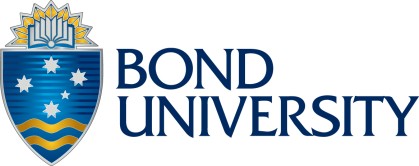 Master of Occupational TherapyIt is the responsibility of the student to complete this log on a regular basis and submit it to the Academic Coordinator of Clinical Education (Occupational Therapy) by the end of each subject that includes a Practice Education Fieldwork experience.Student name:  				Cohort:Subject (please circle): OCTY71-100 / OCTY71-109 / OCTY71- 111 /OCTY73-700 / OCTY73-701 / OCTY71-402/ OCTY71-404Date (DD/MM/YYYY)HoursLocationActivitiesName/s of practice educator/s (or Subject Coordinator where appropriate)Signature/s of practice educator/s